MISTÄ VOIN TARKISTAA, ONKO SÄHKÖPOSTI TAI TEKSTIVIESTI LÄHTENYT?Täältä voi myös lähettää esim. sähköpostin uudelleenOlet Librassa – ota ylävalikosta Käsittele – Lähetetty s-posti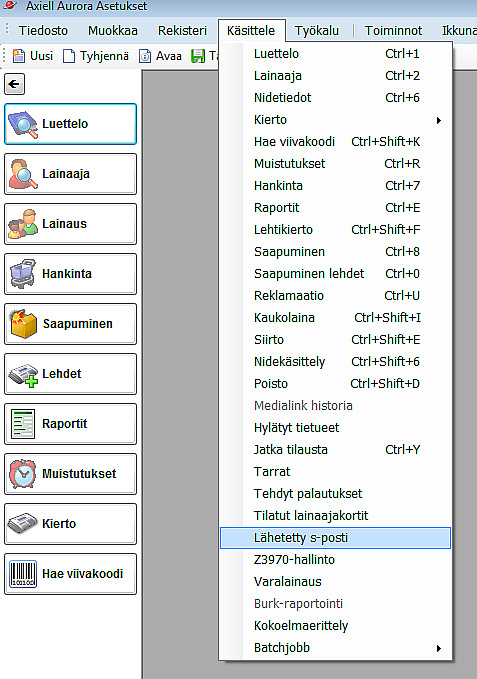 Avautuu ikkuna….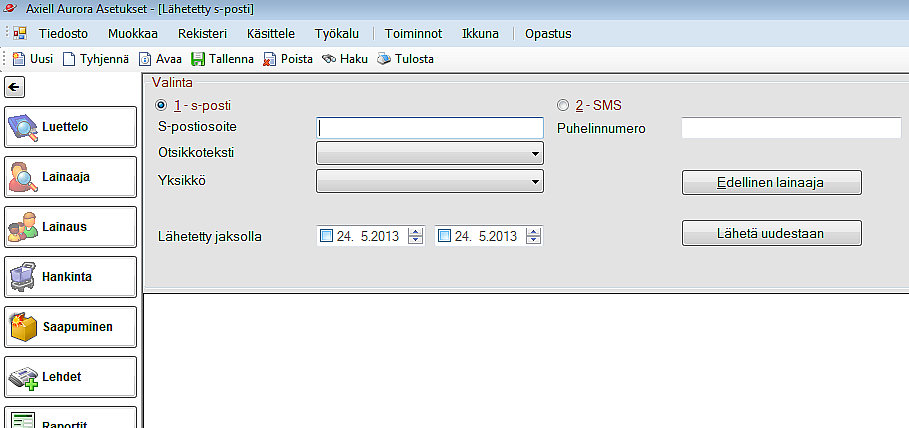 Laita pukki haluamasi kohtaan eli, jos haluat katsoa s-posteja…laita siihen pukki ja kirjoita s-postiosoiteLähetetty jaksolla –kohtaan voit laittaa päivämäärän tai voit jättää sen tyhjäksiTämän jälkeen paina Haku-painiketta ylhäältäHaun tulos tulee sivun keskelle…kuten alakuvassa ja Tila-kohdassa on OK, jos esim. s-posti on lähtenyt.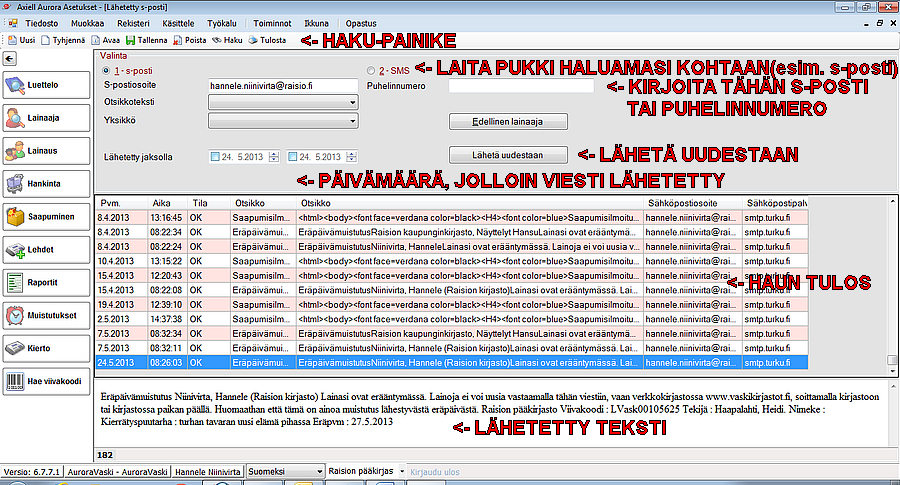 Sähköpostin voi täältä lähettää myös uudelleen.Aktivoi se tiedosto, jonka haluat lähettää uudelleen ja klikkaa kohtaa Lähetä uudestaan.Jolloin ruudulla vilahtaa vihreä laatikko…ja posti on lähetetty 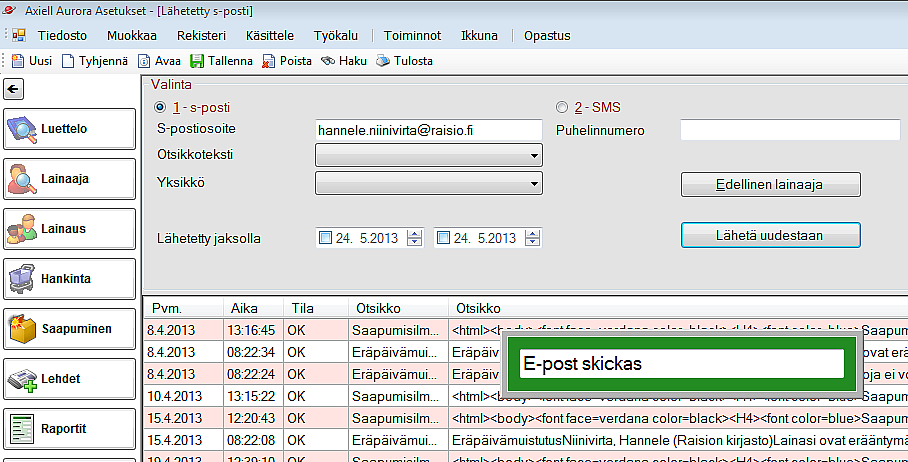 Täältä näkee, että onko tekstiviesti lähtenyt asiakkaalle järjestelmästä, mutta sitä ei voi lähettää uudelleen.  Puhelinnumero täytyy kirjoittaa siinä muodossa, jossa se on kirjastojärjestelmässä. (Olen huomannut, että muutoin se ei löydä viestejä).